LebenslaufArbeitszeugnisseVornameNAmeFachkraft für LagerlogistikVornameNAmeFachkraft für LagerlogistikVornameNAmeFachkraft für Lagerlogistik [Telefonnummer]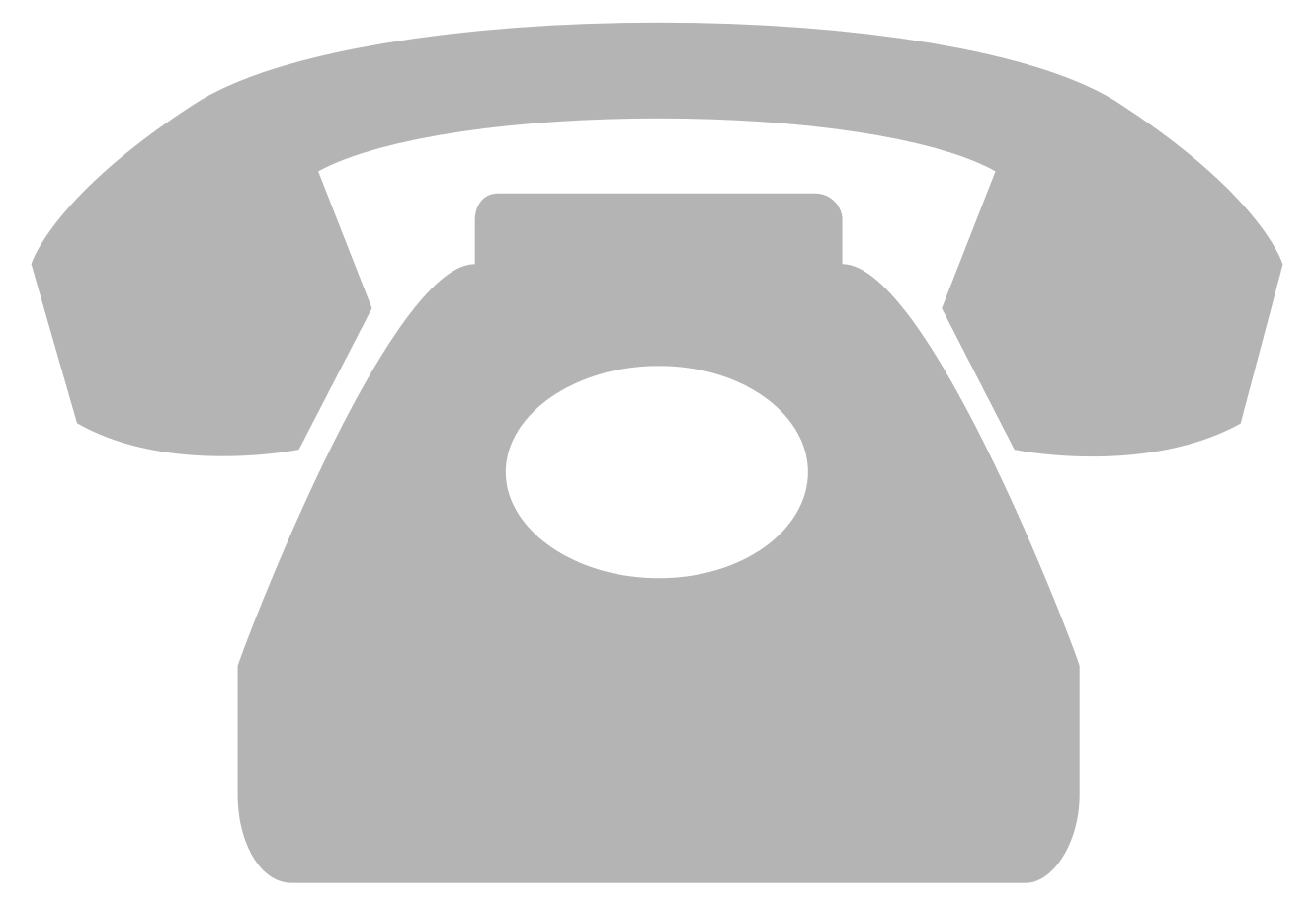 [E-Mail-Adresse][Straße][PLZ, Ort]Sehr geehrte(r) [Empfängername]Ich bewerbe mich bei Ihnen, weil ich genau der Richtige für Ihr Team bin. Davon möchte ich Sie mit meiner Bewerbung überzeugen.Seit einigen Jahren arbeite ich im Bereich Logistik und werde von Vorgestezten und Kollegen als ein sehr gewissenhafter und strukturierter Mitarbeiter geschätzt. Hinzu kommt, dass ich in den täglichen Arbeitsabläufen und Prozessen oft als erster Ansprechpartner fungiere, weil ich immer die Übersicht behalte.Meine Ausbildung zum/zur [Beruf] absolvierte ich in der Firma [XY GmbH] in [Stadt] und wurde nach bestandener Abschlussprüfung in ein befristetes Arbeitsverhältnis übernommen.Seit mehr als [Anzahl] Jahren arbeite ich bei der Firma [XY GmbH] in [Stadt]. Meine Aufgaben umfassen die Erstellung von Tourenplänen und die Lagerplatzorganisation sowie das Kommissionieren von Kundengütern und die Palettenkontrolle. Sehr gerne packe ich beim Be- und Entladen der Ware mit an. Aufgrund der schlechten Auftragslage und der damit verbundenen Kurzarbeit ist es nun jedoch an der Zeit für neue Perspektiven. Mein Wunsch bei Ihnen zu arbeiten besteht schon länger, aber Loyalität zum Arbeitgeber finde ich sehr wichtig, vor allem in schwierigen Zeiten.Ich freue mich sehr über ein Gespräch bei Ihnen und die Möglichkeit ein Teil Ihres Teams zu werden. Zur Verinbarung eines Termins erreichen Sie mich am bestene unter [Telefonnummer]. Sollte ich einmal nicht rangehen können, hinterlassen Sie gerne ein Nachricht und ich rufe zurück.Sehr geehrte(r) [Empfängername]Ich bewerbe mich bei Ihnen, weil ich genau der Richtige für Ihr Team bin. Davon möchte ich Sie mit meiner Bewerbung überzeugen.Seit einigen Jahren arbeite ich im Bereich Logistik und werde von Vorgestezten und Kollegen als ein sehr gewissenhafter und strukturierter Mitarbeiter geschätzt. Hinzu kommt, dass ich in den täglichen Arbeitsabläufen und Prozessen oft als erster Ansprechpartner fungiere, weil ich immer die Übersicht behalte.Meine Ausbildung zum/zur [Beruf] absolvierte ich in der Firma [XY GmbH] in [Stadt] und wurde nach bestandener Abschlussprüfung in ein befristetes Arbeitsverhältnis übernommen.Seit mehr als [Anzahl] Jahren arbeite ich bei der Firma [XY GmbH] in [Stadt]. Meine Aufgaben umfassen die Erstellung von Tourenplänen und die Lagerplatzorganisation sowie das Kommissionieren von Kundengütern und die Palettenkontrolle. Sehr gerne packe ich beim Be- und Entladen der Ware mit an. Aufgrund der schlechten Auftragslage und der damit verbundenen Kurzarbeit ist es nun jedoch an der Zeit für neue Perspektiven. Mein Wunsch bei Ihnen zu arbeiten besteht schon länger, aber Loyalität zum Arbeitgeber finde ich sehr wichtig, vor allem in schwierigen Zeiten.Ich freue mich sehr über ein Gespräch bei Ihnen und die Möglichkeit ein Teil Ihres Teams zu werden. Zur Verinbarung eines Termins erreichen Sie mich am bestene unter [Telefonnummer]. Sollte ich einmal nicht rangehen können, hinterlassen Sie gerne ein Nachricht und ich rufe zurück.Sehr geehrte(r) [Empfängername]Ich bewerbe mich bei Ihnen, weil ich genau der Richtige für Ihr Team bin. Davon möchte ich Sie mit meiner Bewerbung überzeugen.Seit einigen Jahren arbeite ich im Bereich Logistik und werde von Vorgestezten und Kollegen als ein sehr gewissenhafter und strukturierter Mitarbeiter geschätzt. Hinzu kommt, dass ich in den täglichen Arbeitsabläufen und Prozessen oft als erster Ansprechpartner fungiere, weil ich immer die Übersicht behalte.Meine Ausbildung zum/zur [Beruf] absolvierte ich in der Firma [XY GmbH] in [Stadt] und wurde nach bestandener Abschlussprüfung in ein befristetes Arbeitsverhältnis übernommen.Seit mehr als [Anzahl] Jahren arbeite ich bei der Firma [XY GmbH] in [Stadt]. Meine Aufgaben umfassen die Erstellung von Tourenplänen und die Lagerplatzorganisation sowie das Kommissionieren von Kundengütern und die Palettenkontrolle. Sehr gerne packe ich beim Be- und Entladen der Ware mit an. Aufgrund der schlechten Auftragslage und der damit verbundenen Kurzarbeit ist es nun jedoch an der Zeit für neue Perspektiven. Mein Wunsch bei Ihnen zu arbeiten besteht schon länger, aber Loyalität zum Arbeitgeber finde ich sehr wichtig, vor allem in schwierigen Zeiten.Ich freue mich sehr über ein Gespräch bei Ihnen und die Möglichkeit ein Teil Ihres Teams zu werden. Zur Verinbarung eines Termins erreichen Sie mich am bestene unter [Telefonnummer]. Sollte ich einmal nicht rangehen können, hinterlassen Sie gerne ein Nachricht und ich rufe zurück.Sehr geehrte(r) [Empfängername]Ich bewerbe mich bei Ihnen, weil ich genau der Richtige für Ihr Team bin. Davon möchte ich Sie mit meiner Bewerbung überzeugen.Seit einigen Jahren arbeite ich im Bereich Logistik und werde von Vorgestezten und Kollegen als ein sehr gewissenhafter und strukturierter Mitarbeiter geschätzt. Hinzu kommt, dass ich in den täglichen Arbeitsabläufen und Prozessen oft als erster Ansprechpartner fungiere, weil ich immer die Übersicht behalte.Meine Ausbildung zum/zur [Beruf] absolvierte ich in der Firma [XY GmbH] in [Stadt] und wurde nach bestandener Abschlussprüfung in ein befristetes Arbeitsverhältnis übernommen.Seit mehr als [Anzahl] Jahren arbeite ich bei der Firma [XY GmbH] in [Stadt]. Meine Aufgaben umfassen die Erstellung von Tourenplänen und die Lagerplatzorganisation sowie das Kommissionieren von Kundengütern und die Palettenkontrolle. Sehr gerne packe ich beim Be- und Entladen der Ware mit an. Aufgrund der schlechten Auftragslage und der damit verbundenen Kurzarbeit ist es nun jedoch an der Zeit für neue Perspektiven. Mein Wunsch bei Ihnen zu arbeiten besteht schon länger, aber Loyalität zum Arbeitgeber finde ich sehr wichtig, vor allem in schwierigen Zeiten.Ich freue mich sehr über ein Gespräch bei Ihnen und die Möglichkeit ein Teil Ihres Teams zu werden. Zur Verinbarung eines Termins erreichen Sie mich am bestene unter [Telefonnummer]. Sollte ich einmal nicht rangehen können, hinterlassen Sie gerne ein Nachricht und ich rufe zurück.